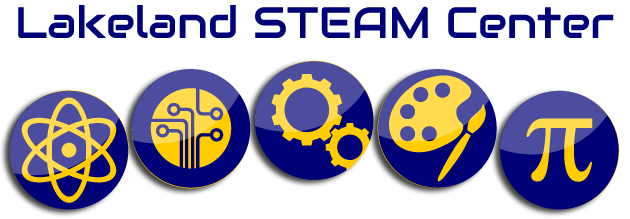 SERVICE-LEARNING OPTIONS:  Program Schedule (Fall 2017) Week of October 2nd to December 11thKids Who Code (1st grade cohort) with Mrs. TunstalleStudents will create computer programs that will help them learn to collaborate with others, develop problem-solving skills, and persist through difficult tasks 3:00-4:30PMWe Do 2.0 Lego Team with Ms. CollierYoung scholars will conduct research projects and design autonomous robots using legos that carry out missions relating to the topic 3:00-4:30PMWe CODE with Code in the SchoolsStudents will learn various computer science and coding skills to develop their own video game 3:00-4:00PM1st Grade Students2nd Grade Students3rd Grade StudentsSTEAMSprouts Lego Program Cohort 1 with Ms. GarfallYoungsters increase exploration, math and communication skills through various activities with legos 3:00-4:30PMNutrition Club Cohort 1  with Ms. FronebergerStudents explore the engineering design process while cooking and learning about balanced food diets and healthy recipes 3:00-4:30PMMake it Work Hands on Engineering with Mrs. TunstalleStudents explore various engineering fields through the completion of daily engineering challenges. 3:00-4:00PMIREAD IRHYME Crew with Mr. MurrayStudents learn the concepts of music engineering and improve literacy skills through research, writing and the development of their own music 3:00-5:00PMChannel Me Media with Mr. Thomas *Meets TUESDAYS AND THURSDAY!Scholars learn skills of video engineering while developing a Lakeland tvshow 3:00-4:30PMPreK and KindergartenStudents3rd Grade Students5th Grade Students6-8th Grade Students7th Grade StudentsSTEAMSprouts Lego Program Cohort 2 with Ms. GarfallYoungsters increase exploration, math and communication skills through various activities with legos 3:00-4:30PMKids Who Code (2nd grade cohort) with Mrs. TunstalleStudents will create computer programs that will help them learn to collaborate with others, develop problem-solving skills, and persist through difficult tasks 3:00-4:30PMHealthiest Schools with University of MD TeamStudents have sample healthy snacks while learning about healthy meals and participating in physical fitness activities 3:00-4:00PMIREAD IRHYME Crew with Mr. Murray 3:00-5:00PMPreK & KindergartenStudents2nd Grade Students4th Grade Students6-8th Grade StudentsNutrition Club Cohort 2 with Ms. FronebergerStudents explore the engineering design process while cooking and learning about balanced food diets and healthy recipes 3:00-4:30PMCyberpatriot Students increase skills of cybersecurity, preventing hacking of computers and compete with other schools using cybersecurity technology 3:00-5:00PMChannel Me Media with Mr. Thomas *Meets TUESDAYS AND THURSDAY! 3:00-4:30PM3rd Grade Students6-8th Grade Students7th Grade Students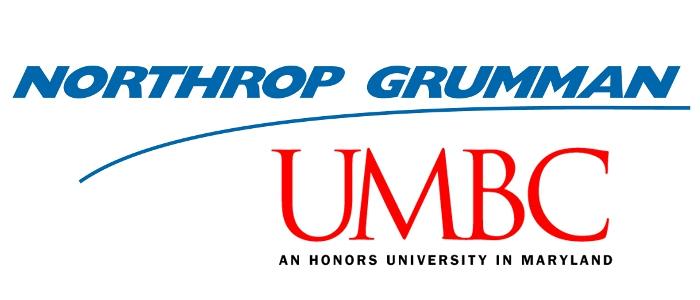 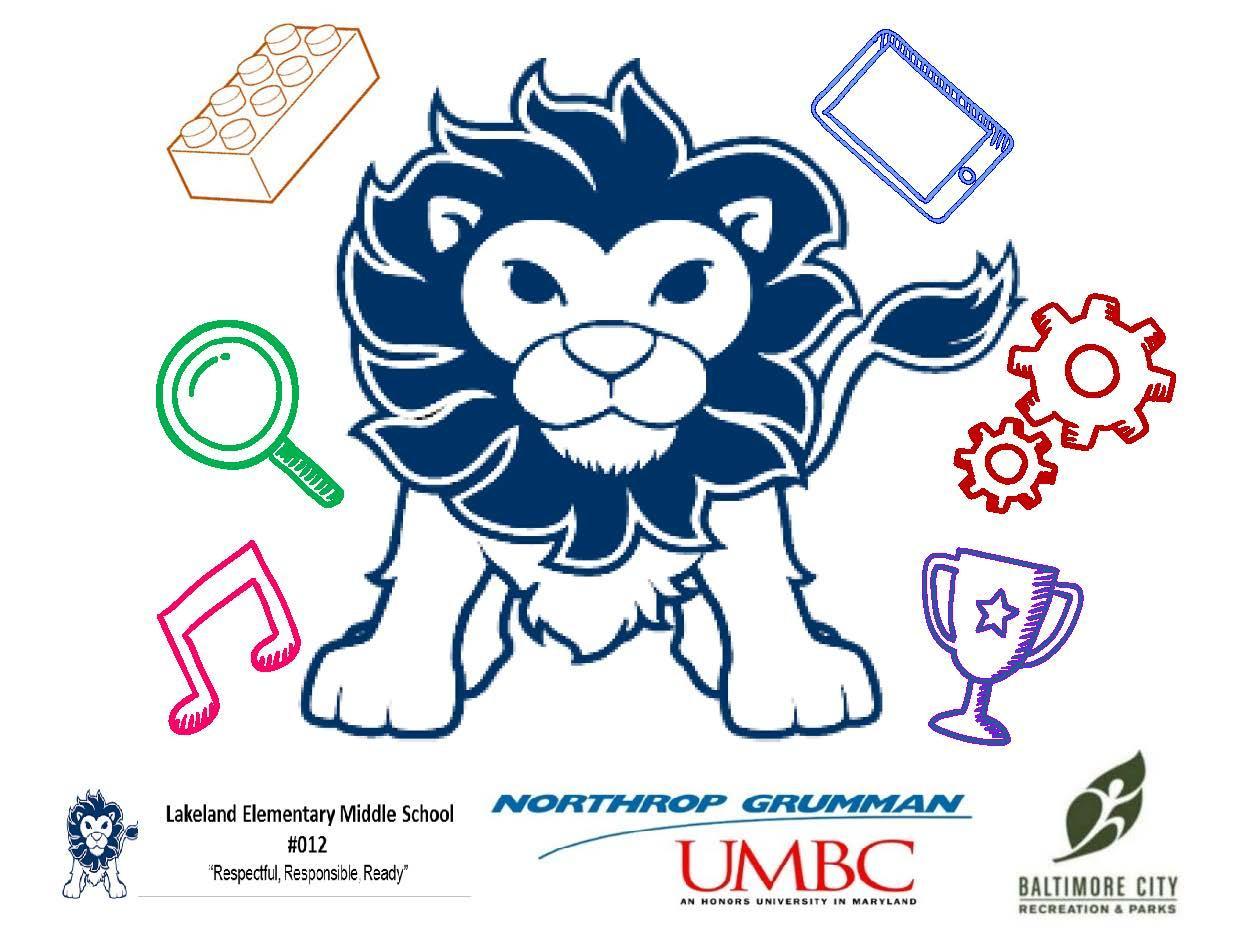 